Le Sitar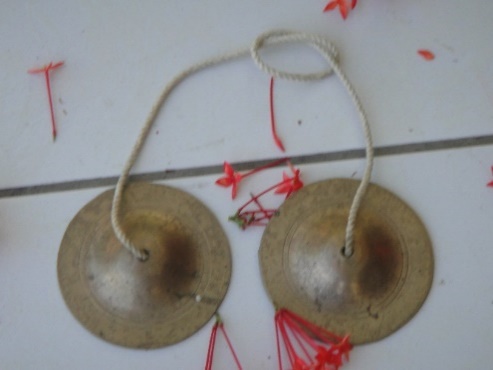 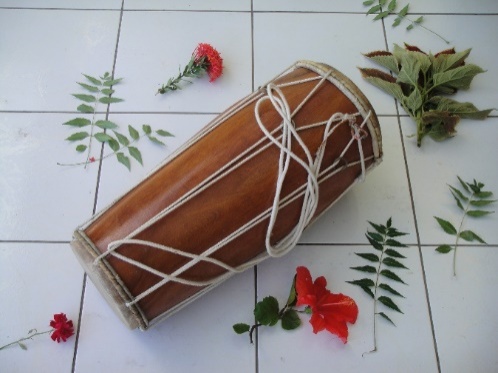 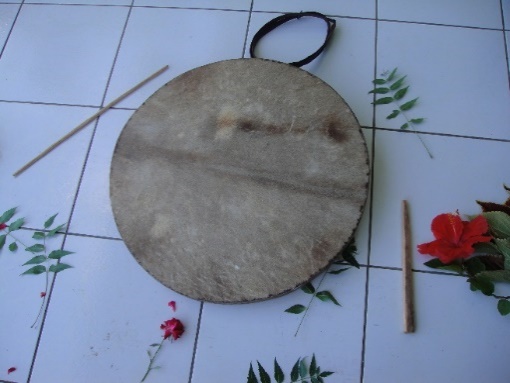 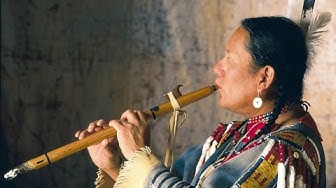 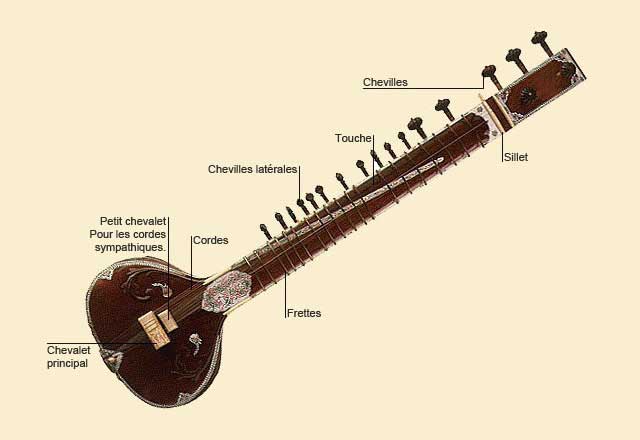 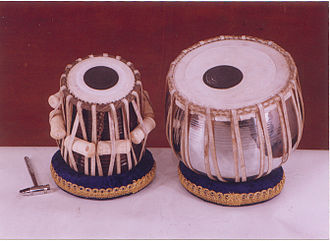 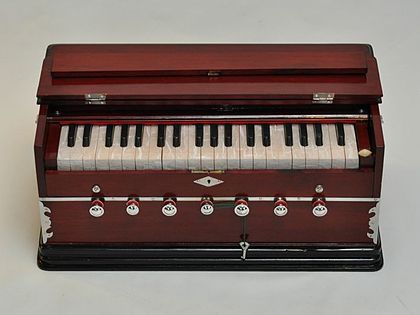 